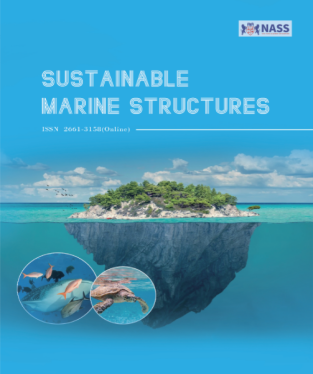               Special Issue Information FormSpecial Issue Title:Special Issue Title:Abstract of the proposal This should comprise approximately 150-200 words summarizing the aims and scope of the proposed Special Issue and highlight what is “special” about this special issue.Relevant Topics, KeywordsPlease include a list of hot topics related to the scope of the special issue as well as keywords.Guest Editorial TeamName:Institutional e-mail:Affiliation:Homepage link:Photo(OPTIONAL):Timeline: (Important Deadlines and Dates)Invited AuthorsIndicate which eminent scholars or experts will be invited to submit articles for the Special Issue.Potential ContributorsIf available, include a list of probable paper submissions; titles; authors’ abstractsPromotion Strategy(How the Special Issue will be Promoted)Promotion Strategy(How the Special Issue will be Promoted)☐Any Social Medium Link:☐Twitter handle of Guest Editor(s)/University of Guest Editor(s) (OPTIONAL):☐Any Social Medium Link:☐Twitter handle of Guest Editor(s)/University of Guest Editor(s) (OPTIONAL):